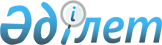 On establishment of a post of Human Rights Commissioner
					
			
			
			Unofficial translation
		
					Decree of the President of the Republic of Kazakhstan dated September 19, 2002 N 947.
      Unofficial translation
      In order to improve the system for protection of constitutional rights and freedoms of citizens, I hereby order as follows: 
      1. Establish in the Republic of Kazakhstan a post of Human Rights Commissioner.
      2. Repealed by Decree of the President of the Republic of Kazakhstan No. 948 of 30.06.2022 (shall take effect since 01.07.2022)..


      3. The Government of the Republic of Kazakhstan shall take measures arising from this Decree.
      4. Control over execution of this Order shall be imposed on the Executive Office of the President.
      5. This Decree shall enter into force upon it is signed. Regulations on Human Rights Commissioner
      Footnote. The Annex as repealed by Decree of the President of the Republic of Kazakhstan No. 948 of 30.06.2022 (shall be put into effect from 01.07.2022).
					© 2012. «Institute of legislation and legal information of the Republic of Kazakhstan» of the Ministry of Justice of the Republic of Kazakhstan
				
      The President

      of the Republic of Kazakhstan 
Approved by
The Decree of the President of
the Republic of Kazakhstan
dated September 19, 2002 No. 947